	บันทึกข้อความ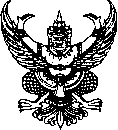 ส่วนราชการ      คณะ                                          มหาวิทยาลัยราชภัฏอุตรดิตถ์  ที่             	วันที่   เรื่อง  ขอส่งเอกสารที่ใช้การประเมินผลการสอน (ฉบับแก้ไข)เรียน   ประธานอนุกรรมการประเมินผลการสอนฯ	ด้วยข้าพเจ้า......................................................................................  อาจารย์ประจำหลักสูตรสาขา............................................................  ได้จัดส่งแผนการจัดการเรียนรู้  (เอกสารประกอบการสอน / เอกสารคำสอน) และไฟล์บันทึกการสอน มาให้ทางคณะอนุกรรมการฯ ได้ประเมินผลการสอนและมีข้อสังเกตและข้อเสนอแนะให้ข้าพเจ้าเพื่อแก้ไขนั้น	บัดนี้ข้าพเจ้า ได้ดำเนินการปรับปรุงแก้ไข (เอกสารประกอบการสอน / เอกสารคำสอน) ตามข้อสังเกตและข้อเสนอแนะของคณะอนุกรรมการฯ เรียบร้อยแล้ว พร้อมทั้งได้ส่งเอกสารฉบับเดิม และฉบับที่ได้แก้ไข จำนวน 1 เล่ม และคำชี้แจงประกอบการแก้ไขมาพร้อมนี้ด้วยแล้ว	จึงเรียนมาเพื่อโปรดพิจารณา						(................................................................).....................................................................คำชี้แจงประกอบการแก้ไขชื่อ-สกุล.......................................................................................... คณะ..............................................รายวิชา (เอกสารประกอบการสอน /เอกสารคำสอน)..........................................................................(...........................................................................)......../............./...........ลำดับที่ข้อสังเกตของผู้ทรงคุณวุฒิคำชี้แจง /ผลการแก้ไข